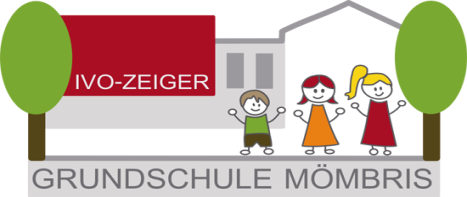 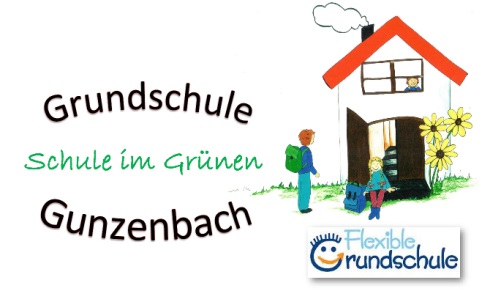 EinschulungskorridorHiermit beantragen wir, dass unser Kind ____________________geb. ______________, erst im Schuljahr 2022/2023 eingeschult werden soll.Bitte dieses Schreiben bis spätestens 12. April 2021 in den Briefkastender Schule einwerfen. Vielen Dank.Mömbris, den _________________________________________Unterschrift Erziehungsberechtigte